ПРОЕКТ 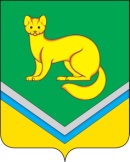 от   2016 г.									     №   п. УнъюганО внесении изменений в постановление Администрации сельского поселения Унъюган от 22.07.2014 № 148«Об утверждении Кодекса этики и служебногоповедения муниципальных служащихорганов местного самоуправлениямуниципального образования сельское поселение Унъюган» В соответствии с пунктом 5 части 1 статьи 14 Федерального закона от 02.03.2007                    № 25-ФЗ «О муниципальной службе в Российской Федерации»:1. Внести в постановление Администрации сельского поселения Унъюган  от 22.07.2014 № 148 «Об утверждении Кодекса этики и служебного поведения муниципальных служащих органов местного самоуправления муниципального образования сельское поселение Унъюган» (с изменениями на 13.07.2015), следующие изменения:1.1. В приложении к постановлению Администрации сельского поселения Унъюган  от 22.07.2014 № 148 «Об утверждении Кодекса этики и служебного поведения муниципальных служащих органов местного самоуправления муниципального образования сельское поселение Унъюган»   пункт 2.12 части 2 дополнить пунктом 2.12.1.  следующего содержания:«2.12.1. Муниципальный служащий, сдавший подарок, полученный им в связи с протокольным мероприятием, со служебной командировкой или с другим официальным мероприятием, может его выкупить в порядке, устанавливаемом нормативными правовыми актами Российской Федерации.».3. Постановление обнародовать и разместить на официальном сайте Администрации сельского поселения Унъюган в информационно – телекоммуникационной сети общего пользования (компьютерные сети «Интернет).5. Контроль за исполнением постановления возложить на заместителя главы поселения по правовым и социальным вопросам, заведующего отделом правового, социального обеспечения и муниципальной службы Мальцеву О.А.Глава сельского поселения Унъюган		                                         В.И. ДеркачСОГЛАСОВАНИЕпроекта Постановления  Администрации сельского поселения Унъюган____ О внесении изменений в постановление от № 148 от 22.07.2014Исполнитель:Главный специалист: Герасимовская С.В. 48-504________________________________Согласовано:АДМИНИСТРАЦИЯСЕЛЬСКОГО ПОСЕЛЕНИЯ УНЪЮГАНОктябрьского районаХанты – Мансийского автономного округа – ЮгрыПОСТАНОВЛЕНИЕФ.И.О.         Дата передачи 
на согласованиеРазногласияПодпись, дата  
согласования   Дата возврата 
исполнителюИ.о.Заместитель главы поселения А.Н. Кнотикова  заместитель главы поселения   Н.И. ИвановаЗаместителя главы поселения Л.В. Балабанова